Downin oireyhtymän riskin arviointi, 2. trimesteri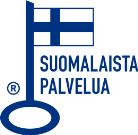 POTILAS:POTILAS:POTILAS:POTILAS:POTILAS:POTILAS:POTILAS:POTILAS:POTILAS:POTILAS:POTILAS:POTILAS:Henkilötunnus:Henkilötunnus:Henkilötunnus:Henkilötunnus:Henkilötunnus:Henkilötunnus:Henkilötunnus:Henkilötunnus:Henkilötunnus:Henkilötunnus:Henkilötunnus:Henkilötunnus:Nimi:Nimi:Nimi:Nimi:Nimi:Nimi:Nimi:Nimi:Nimi:Nimi:Nimi:Nimi:Puhelin:Puhelin:Puhelin:Puhelin:Puhelin:Puhelin:Puhelin:Puhelin:Puhelin:Puhelin:Puhelin:Puhelin:TUTKIMUKSEN PYYTÄJÄ/NEUVOLA:TUTKIMUKSEN PYYTÄJÄ/NEUVOLA:TUTKIMUKSEN PYYTÄJÄ/NEUVOLA:TUTKIMUKSEN PYYTÄJÄ/NEUVOLA:TUTKIMUKSEN PYYTÄJÄ/NEUVOLA:TUTKIMUKSEN PYYTÄJÄ/NEUVOLA:TUTKIMUKSEN PYYTÄJÄ/NEUVOLA:TUTKIMUKSEN PYYTÄJÄ/NEUVOLA:TUTKIMUKSEN PYYTÄJÄ/NEUVOLA:TUTKIMUKSEN PYYTÄJÄ/NEUVOLA:TUTKIMUKSEN PYYTÄJÄ/NEUVOLA:TUTKIMUKSEN PYYTÄJÄ/NEUVOLA:Neuvolan nimi:Neuvolan nimi:Neuvolan nimi:Neuvolan nimi:Neuvolan nimi:Neuvolan nimi:Neuvolan nimi:Neuvolan nimi:Asiakasnumero:Asiakasnumero:Asiakasnumero:Asiakasnumero:Pyytäjän osoite:Pyytäjän osoite:Pyytäjän osoite:Pyytäjän osoite:Pyytäjän osoite:Pyytäjän osoite:Pyytäjän osoite:Pyytäjän osoite:Pyytäjän osoite:Pyytäjän osoite:Pyytäjän osoite:Pyytäjän osoite:Puhelin:Puhelin:Puhelin:Puhelin:Puhelin:Puhelin:Puhelin:Puhelin:Puhelin:Puhelin:Puhelin:Puhelin:Vastausosoite, jos eri kuin pyytäjällä:Vastausosoite, jos eri kuin pyytäjällä:Vastausosoite, jos eri kuin pyytäjällä:Vastausosoite, jos eri kuin pyytäjällä:Vastausosoite, jos eri kuin pyytäjällä:Vastausosoite, jos eri kuin pyytäjällä:Vastausosoite, jos eri kuin pyytäjällä:Vastausosoite, jos eri kuin pyytäjällä:Vastausosoite, jos eri kuin pyytäjällä:Vastausosoite, jos eri kuin pyytäjällä:Vastausosoite, jos eri kuin pyytäjällä:Vastausosoite, jos eri kuin pyytäjällä:ESITIEDOT:ESITIEDOT:ESITIEDOT:ESITIEDOT:ESITIEDOT:ESITIEDOT:ESITIEDOT:ESITIEDOT:ESITIEDOT:ESITIEDOT:ESITIEDOT:ESITIEDOT:Viimeisten kuukautisten alkamispäivä:Viimeisten kuukautisten alkamispäivä:Viimeisten kuukautisten alkamispäivä:Viimeisten kuukautisten alkamispäivä:Viimeisten kuukautisten alkamispäivä:Viimeisten kuukautisten alkamispäivä:Viimeisten kuukautisten alkamispäivä:Viimeisten kuukautisten alkamispäivä:Viimeisten kuukautisten alkamispäivä:Viimeisten kuukautisten alkamispäivä:Viimeisten kuukautisten alkamispäivä:Viimeisten kuukautisten alkamispäivä:Äidin paino:Äidin paino:Äidin paino:Äidin paino:Insuliinihoito: Insuliinihoito: Insuliinihoito: Ei ___Ei ___Ei ___Kyllä ___Kyllä ___Sikiöiden lukumäärä:(riskiä ei voida laskea monisikiöraskauksissa)Sikiöiden lukumäärä:(riskiä ei voida laskea monisikiöraskauksissa)Sikiöiden lukumäärä:(riskiä ei voida laskea monisikiöraskauksissa)Sikiöiden lukumäärä:(riskiä ei voida laskea monisikiöraskauksissa)Tupakointi:Tupakointi:Tupakointi:Ei ___Ei ___Ei ___Kyllä ___Kyllä ___Aiemmat kromosomihäiriöt:Ei ___Trisomia 21 ___Ei ___Trisomia 21 ___Trisomia 18 ___Trisomia 13 ___Etnisyys:Etnisyys:Aasialainen  ___  Afrikkalais-karibialainen __ ___  Eurooppalainen ___Aasialainen  ___  Afrikkalais-karibialainen __ ___  Eurooppalainen ___Aasialainen  ___  Afrikkalais-karibialainen __ ___  Eurooppalainen ___Aasialainen  ___  Afrikkalais-karibialainen __ ___  Eurooppalainen ___Aasialainen  ___  Afrikkalais-karibialainen __ ___  Eurooppalainen ___Lähi-idästä kotoisin___   Muu___IVF/ICSI-alkuisessa raskaudessa lisäksi:IVF/ICSI-alkuisessa raskaudessa lisäksi:Äidin/munasolunluovuttajan  ikä keräyspäivänä:                   ______ vuottaÄidin/munasolunluovuttajan  ikä keräyspäivänä:                   ______ vuottaÄidin/munasolunluovuttajan  ikä keräyspäivänä:                   ______ vuottaÄidin/munasolunluovuttajan  ikä keräyspäivänä:                   ______ vuottaÄidin/munasolunluovuttajan  ikä keräyspäivänä:                   ______ vuottaÄidin/munasolunluovuttajan  ikä keräyspäivänä:                   ______ vuottaÄidin/munasolunluovuttajan  ikä keräyspäivänä:                   ______ vuottaAlkionsiirtopäivä:Alkionsiirtopäivä:Alkionsiirtopäivä:Näytteenottopäivä:Näytteenottopäivä:Näytteenottopäivä:Näytteenottopäivä:Näytteenottopäivä:Näytteenottopäivä:Näytteenottopäivä:Näytteenottopäivä:Näytteenottopäivä:Näytteenottopäivä:Näytteenottopäivä:Näytteenottopäivä:Ultraääni, pvm.:  Ultraääni, pvm.:  Ultraääni, pvm.:  Ultraääni, pvm.:  Ultraääni, pvm.:  jolloin UÄ:llä määritettyraskauden kesto:          jolloin UÄ:llä määritettyraskauden kesto:          jolloin UÄ:llä määritettyraskauden kesto:          jolloin UÄ:llä määritettyraskauden kesto:          jolloin UÄ:llä määritettyraskauden kesto:          jolloin UÄ:llä määritettyraskauden kesto:          jolloin UÄ:llä määritettyraskauden kesto:          